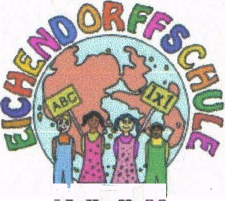    Eichendorffschule, Marienstr. 19, 63457 Hanau 0 61 81 / 5 32 96             Fax: 0 61 81 / 57 10 83Mail: poststelle@eichendorffschule.hanau.schulverwaltung.hessen.de	Terminplan  für  das  2.  Schulhalbjahr  2023/2024für  Eltern  und  Kollegium202402.02.		Freitag	Zeugnisausgabe 1. Schulhalbjahr				Unterrichtsschluss für alle um 10:45 Uhr05.02.		Montag	Beginn des 2. Schulhalbjahres				Unterricht nach Plan05. - 09.02.	Mo. bis Fr.	Elternsprechtage für 2. bis 4. Klassen, IKL und Vorklasse				Termine nur nach Vereinbarung12.02.		Montag	beweglicher Ferientag (Rosenmontag)                           –keine Schule-13.02.		Dienstag	Faschingsfeier (für alle Klassen)		           08:00 Uhr bis 11:30 Uhr14.02.		Mittwoch	Ökumenischer Schülergottesdienst (Teilnahme freiwillig)19.02.		Montag	Schulelternbeiratssitzung und Wahl für Schulkonferenz	 19:30 Uhr22.02.		Donnerstag	Übergangskonferenz			 			 12:45 Uhr29.02.		Donnerstag   Gesamtkonferenz							 13:15 Uhr12.03.		Dienstag	Elternabend der Klassen 1a und 1b				 19:30 Uhr14.03.		Donnerstag	Teamsitzung								 12:45 Uhr19.03.		Dienstag	Elternabend der Klassen 3a und 3b				 19:30 Uhr21.03.		Donnerstag	Elternabend der Klasse 2a und 2b				 19:00 Uhr22.03.		Freitag 	Osterfrühstück in den Klassen 	         Unterrichtsende   10:45 Uhr25.03.		Montag	Beginn der Osterferien (bis einschl. 12.04.2024)15.04.		Montag	Unterricht nach Plan18.04.		Donnerstag	Gesamtkonferenz							 13:15 Uhr22.04.		Montag	Elternabend 4a und 4b						 19:30 Uhr25.04.		Donnerstag	Schultag zum Kennenlernen 				für Schulneulinge im SJ 2024/2025				Unterricht für alle Klassen				     bis 09:30 Uhr				(Notbetreuungsbedarf bis 19.04. bei Klassenlehrkraft anmelden!)01.05.		Mittwoch	1. Mai – gesetzl. Feiertag				          	   -keine Schule-07.05.		Dienstag	Beginn: Durchführung der Zentralen Lernstands-				erhebung Hessen für alle 3. Klassen				1. Tag Lernstandserhebung – Deutsch I	08.05.		Mittwoch	2. Tag Lernstandserhebung - Deutsch II09.05.		Donnerstag	Christi Himmelfahrt – gesetzl. Feiertag			  –keine Schule-10.05.		Freitag	beweglicher Ferientag (nach Christi Himmelfahrt)          –keine Schule-14.05. 	Dienstag	3. Tag Lernstandserhebung – Mathe I				Stadion-Cross-Lauf (ehemals Citylauf)                               ab 14:00 Uhr16.05.		Donnerstag	4. Tag Lernstandserhebung – Mathe IIEnde: Der Zentralen Lernstandserhebung…/2Seite 216.05.		Donnerstag	Teamsitzung								12:45 Uhr20.05.		Montag	Pfingstmontag – gesetzl. Feiertag				 –keine Schule-23.05.		Donnerstag	Gesamtkonferenz							 13:15	Uhr30.05.		Donnerstag	Fronleichnam – gesetzl. Feiertag				  –keine Schule-31.05.		Freitag	beweglicher Ferientag (nach Fronleichnam)                   –keine Schule-20.06.		Donnerstag	Gesamtkonferenz							 13:15 Uhr24. – 28.06.	Mo. bis Fr.	Projektwoche –> tägliche Unterrichtszeit	          08:00 Uhr bis 11:30	Uhr 26.06		Mittwoch	Zeugniskonferenz Underwood					 12:00 Uhr27.06.		Donnerstag	Zeugnis- und Versetzungskonferenz				 12:00	Uhr29.06.		Samstag	Schulfest						11:00 Uhr bis 14:00 Uhr08.07.		Montag	Abgabe der Schulbücher zum Schuljahresende aller Klassen08.07.		Montag	Infoabend (Erster Elternabend) der Schulneulinge					für SJ 2024/25 für Klasse 1 - Vorklasse	- Intensivklasse	19:30 Uhr11.07.		Donnerstag	Verabschiedung und Zeugnisausgabe der 4. Klassen,  der Vorklasse und Intensivklasse 					10:00 Uhr12.07.		Freitag	Zeugnisausgabe für die Klassenstufen 1 bis 3 und Intensivklasse			         Unterrichtsende   10:45 Uhr				Beginn der Sommerferien (bis einschl. 25.08.24)23.08.		Freitag	1. Gesamtkonferenz SJ 2024/25					 10:00 Uhr26.08.		Montag	Erster Unterrichtstag (nach den Sommerferien)                                   08:00 Uhr bis 11:30 Uhr